1月22日，县统计局党组书记、局长陈兴钦带领局领导干部前往大湖乡茶坪村开展领导干部“一对一”精准扶贫结对帮扶慰问活动。陈兴钦局长与挂钩帮扶贫困户梁淑娇的儿子热心交谈，详细询问他们家的生产生活状况，倾听他的心声，鼓励梁淑娇要进一步增强信心，克服困难战胜疾病，尽快脱贫致富，并送上慰问金。其他领导干部也逐一走访慰问挂钩帮扶贫困户，送上慰问金。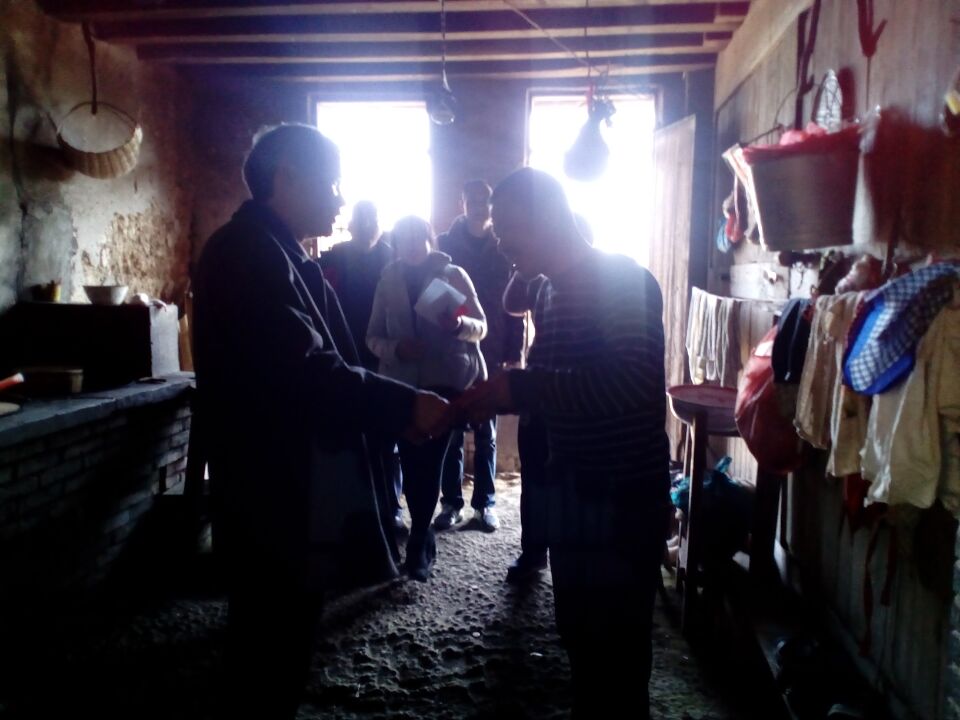 